Appendix 2: STI outbreak notification form Instructions for completion:Please use this form to notify an exceedance, cluster or potential outbreak of a sexually transmitted infection to your UKHSA regional teamThe notifier email address provided by you will be used as the principal point of contactThis form should be shared by email with your local UKHSA regional facilitator, UKHSA Health Protection team, UKHSA Field Services team and the sexual health commissioner (where the commissioner is not the notifier).A.  Notifier details: B.  Notification details: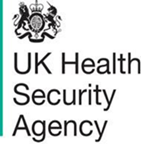 Notification of a potential STI outbreakTeam and organisation notifying issue:Details of person notifying issue Details of person notifying issue Name:Email address:Secure email address (nhs.net .gcsx etc)Primary contact number:   Is this notification:For information                                  To request support Disease(s)/Organism(s):Description of the exceedance/cluster/potential outbreakDescription of the exceedance/cluster/potential outbreakBrief description of the issueWhen did the issue start?Geographical area(s) affected?Specific population groups affected if applicable How was the issue detected?If you have carried out any investigations, please provide further details:If this is a request for support, please provide details of any specific analysis or support you require